Lección 7 - 1Слушайте, повторяйте, читайте.ОБЪЯСНЯТЬя      объясня́ю		мы  объясня́емты   объясня́ешь	вы  объясня́етеон    объясня́ет	они  объясня́ют       она  объясня́етобъясня́й!	объясня́йте!              / [я́]      я́блоко          я             \ [и]       объяснять [абъиснять]Читайте. Что они делают?               Они объясняют. Что вы объясняете?          Мы объясняем слова. Что он объясняет?            Он объясняет урок. Как он объясняет?            Он объясняет хорошо. Слушайте, повторяйте, читайте. ь 	  ча - чья          Чей журнал?          -    Мой.    	  чё - чьё          Чьё письмо?           -    Моё.    	  чу - чью         Чья книга?               -    Моя.     	  чи - чьи          Чьи карандаши?     -    Мои. MEMORICEN!Слушайте, повторяйте, читайте. Это ваш журнал?  -Да, мой.   Чей это журнал? - Мой. Это твой текст?     -Да, мой.   Чей это текст?    - Мой. Это его шарф?       -Да, его.    Чей это шарф?    - Мой. Это ваша сумка?   -Да, моя.   Чья это сумка?   - Моя. Это её ручка?         -Да, ее.      Чья это ручка?    - Моя. Это твоя газета?    -Да, моя.    Чья это газета?   - Моя. Это ваше письмо? -Да, моё.    Чьё это письмо? - Моё. Это твоё молоко?   -Да, моё.   Чьё это молоко? - Моё. Это их масло?        -Да, их.      Чьё это масло?   - Моё. Это её книги?         -Да, её.      Чьи это книги?   - Мои. Это ваши ручки?  -Да, наши.  Чьи это ручки? - Мои. Это твои газеты?   -Да, мои.    Чьи это газеты? - Мои. Pregunten al vecino, De quién son las cosas? Образец: - Чья это тетрадь?                  - Моя.                  - Чьи это карандаши?                  - Мои. Pongan las preguntas.….?         - Это мой карандаш.… ?         - Это его тарелка.… ?         - Это её письмо.… ?         - Это твои картины.Sustituya los pronomes personales entre paréntesis por los pronomes posesivos, el mío, el tuyo, el suyo, el nuestro, el tuyo, los suyos. Escriba las frases.Это (я) стол. Это (ты) рубашка. Это (она) письмо. Это (мы) машины. Это (вы) дом. Это (они) город. Это (он) плащ. Это (я) тетрадь. Это (ты) дверь. Слушайте, повторяйте, читайте.1. Кто это? Вы знаете, кто это? Да, я знаю, кто это. Нет, я не знаю, кто это.2. Кто он? Ты знаешь, кто он? Да, я знаю, кто он. Нет, я не знаю, кто он.3. Как его зовут? Вы знаете, как его зовут? Да, я знаю, как его зовут. Нет, я не знаю, как его зовут.4. Где театр? Вы знаете, где театр? Да, я знаю, где театр. Нет, я не знаю, где театр.5. Что это? Ты знаешь, что это? Да, я знаю, что это. Нет, я не знаю, что это.6. Когда урок? Вы знаете, когда урок? Да, я знаю, когда урок. Нет, я не знаю, когда урок.Lean el texto. Pongan las preguntas, y despues cuenten sobre la família de Enn.Вы уже знаете, кто я. Я студентка. Меня зовут Энн. У меня есть семья: мать, отец и брат. Мой папа доктор. Он много работает. Его зовут Том. Мой брат тоже работает, он инженер. Его зовут Джон. Моя мама не работает. Её зовут Ирма. Вот наш дом. Справа парк, там мы отдыхаем вместе. Поставьте вопросы к выделенным словам. Напишите модели предложений.1. Антон студент. 2. Концерт завтра. 3. Это моя подруга. 4. Мой брат работает. 5. Аптека справа. 6. Маша дома. 7. Карандаш здесь. 8. Его зовут Виктор. 9. Это магазин. 10. Сегодня урок. 11. Моя сестра читает письмо. 12. Мой друг слушает радио.  Lean las respuestas y escriban las preguntas.- …?- Нет, я не знаю, где метро.- …?- Меня зовут Инга.- …?- Моя сестра студентка.- …?- Клуб там.- …?- Брат? Да, есть.- …?- Нет, это не банк.- …?- Они работают.- …?- Это мой друг Джон.- …?- На завтрак кофе, батон, масло и сыр.Contesten a las preguntas según el modelo.Образец: Вы знаете, когда концерт? – Нет, я не знаю, когда концерт.1. Виктор знает, кто твой друг? 2. Иван и Анна знают, как меня зовут? 3. Твой друг знает, где кинотеатр? 4. Вы знаете, кто это? 5. Ты знаешь, где Алла? 6. Ваша мама знает, что это?    13. Читайте. Чей      	объект		объяснять		домашнее заданиеЧья           объёмЧьи                                                    Чьё                            Задания для самостоятельной работы.Escriban las letras siguientes. Хх, ь, ъ.Escriban las palabras de ejercicio № 13. Aprendanlas.Contesten a las preguntas.Как вы читаете по-русски? Как ваши друзья понимают по-испански?Как ваша подруга объясняет новые слова?Что вы делаете сейчас?Вы читаете по-русски быстро?Escriban antonimos.Тихо … . Хорошо … . Быстро …Восстановите реплики.-  … это тетрадь?     -  Моя. -  … это друг?          -  Его. -  … это окно?          -  Наше. -  … это рубашки?    - Твои. Напишите предложения.Анна читает текст быстро и хорошо.Виктор читает текст, а студенты слушают и хорошо понимают.           Марта и Антон делают домашнее задание.7.  Напишите спряжение глаголов: знать, объяснять. Выучите.ъ  	  бя-бъя         объéкт          объясня́ть     	  би-бъи        объё́м      	  бе-бъе      	  бю-бъю            бё-бъё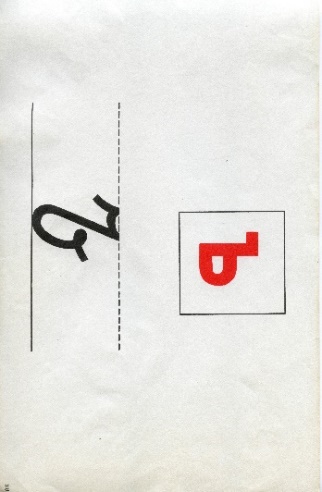 единственное числоединственное числоединственное числомножеств. числом.р. – он Чей?ж.р. – она Чья? ср.р. – оно Чьё?они Чьи?Ямой другмоя группамоё фотомои группыТЫтвой другтвоя вазатвоё фототвои вазыОНего сынего картаего фотоего картыОНАеё  братеё лампаеё окноеё окнаМЫнаш городнаша странанаше фотонаши городаВЫваш столваша комнатаваше окноваши комнатыОНИих столих машинаих фотоих столы                   знатья знаю                     мы знаемты знаешь              вы знаетеон знает                  они знаютона знаетзнай!                       знайте!- Вы знаете, кто это?- Да, знаю. (Да, я знаю, кто это). Это наш декан.- Нет, не знаю. (Нет, я не знаю, кто это.)Я (не) знаю,кто это.кто он.как его зовут.где аптека.что это.когда концерт.